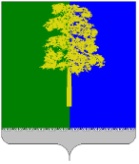 Муниципальное образование Кондинский районХанты-Мансийского автономного округа – ЮгрыАДМИНИСТРАЦИЯ КОНДИНСКОГО РАЙОНАРАСПОРЯЖЕНИЕВ целях приведения нормативного правового акта администрации Кондинского района в соответствие действующему законодательству:Внести в распоряжение администрации Кондинского района от 06 апреля 2021 года № 183-р «Об ответственных за цифровую трансформацию в Кондинском районе» следующее изменение:Приложение к распоряжению изложить в новой редакции (приложение).са/Банк документов/Распоряжения 2023Приложениек распоряжению администрации районаот 18.09.2023 № 529-рЛица, замещающие должности в органах местного самоуправления Кондинского района, ответственные за достижение показателя «цифровая зрелость»*Председатель комитета по информационным технологиям и связи администрации Кондинского районаПредседатель комитета по управлению муниципальным имуществом администрации Кондинского районаПредседатель комитета физической культуры и спорта администрации Кондинского районаПредседатель комитета несырьевого сектора экономики и поддержки предпринимательстваНачальник управления образования администрации Кондинского районаНачальник управления архитектуры и градостроительства администрации Кондинского района - главный архитекторНачальник управления по природным ресурсам и экологии администрации Кондинского районаНачальник управления жилищно-коммунального хозяйства администрации Кондинского районаНачальник архивного отдела администрации Кондинского района Начальник отдела муниципального контроля администрации Кондинского района Начальник отдела записи актов гражданского состояния администрации Кондинского района*Состав индикаторов показателя «цифровая зрелость» определен постановлением Правительства Российской Федерации от 03 апреля 2021 года № 542 «Об утверждении методик расчета показателей для оценки эффективности деятельности высших должностных лиц субъектов Российской Федерации и деятельности исполнительных органов субъектов Российской Федерации, а также о признании утратившими силу отдельных положений постановления Правительства Российской Федерации от 17 июля 2019 г. № 915»от 18 сентября 2023 года№ 529-рпгт. МеждуреченскийО внесении изменения в распоряжение администрации Кондинского районаот 06 апреля 2021 года № 183-р «Об ответственных за цифровую трансформацию в Кондинском районе»Глава районаА.А.Мухин